РЕСПУБЛИКА  ДАГЕСТАН                                               АДМИНИСТРАЦИЯ МУНИЦИПАЛЬНОГО РАЙОНА «МАГАРАМКЕНТСКИЙ РАЙОН» ПОСТАНОВЛЕНИЕ № 773«26»         12        2017г.                                                               с. МагарамкентОб утверждении Положения о комиссии по профилактике правонарушений на территории МР «Магарамкентский район»____________________________________________________________В соответствии с Федеральными законами Российской Федерации
от 06.10.2003 № 131-ФЗ «Об общих принципах организации местного самоуправления в Российской Федерации», от 23.06.2016 № 182-ФЗ «Об основах системы профилактики правонарушений в Российской Федерации» руководствуясь Уставом МР «Магарамкентский район», ПОСТАНОВЛЯЮ:1. Утвердить Положение о комиссии по профилактике правонарушений на территории  МР «Магарамкентский район» (Приложение №1).         2. Утвердить состав Комиссии по профилактике правонарушений на территории муниципального района «Магарамкентский район» (приложение № 2).         3. Признать утратившим силу постановление администрации МР «Магарамкентский район» от 15.05.2012г. №439 «О внесении изменений в состав районной межведомственной комиссии по профилактике правонарушений при администрации муниципального района «Магарамкентский район» РД.4. Настоящее постановление подлежит официальному опубликованию в издании «Самурдин Сес» и размещению на официальном сайте администрации муниципального района Магарамкентский район.5. Настоящее постановление вступает в силу после его официального опубликования.6. Контроль за выполнением настоящего постановления возложить на заместителя главы администрации МР «Магарамкентский район» по вопросам общественной безопасности Азимова З.Э.Глава муниципального района 			                     Ф.З.АхмедовПриложение № 1                                                           к постановлению администрации МР «Магарамкентский район»от «26»   12   2017г. № 773 ПОЛОЖЕНИЕО КОМИССИИ ПО ПРОФИЛАКТИКЕ ПРАВОНАРУШЕНИЙ НА ТЕРРИТОРИИ МУНИЦИПАЛЬНОГО РАЙОНА «МАГАРАМКЕНТСКИЙ РАЙОН»Общие положения         1.1. Положение о комиссии по профилактике правонарушений на территории муниципального района «Магарамкентский район» определяет правовой статус и порядок деятельности комиссии.         1.2. Комиссия является координационным органом при Главе МР «Магарамкентский район», обеспечивающим выполнение мероприятий по профилактике правонарушений на территории  МР «Магарамкентский район».         1.3. Комиссия в своей деятельности руководствуется Конституцией Российской Федерации, федеральными конституционными законами Российской Федерации, федеральными законами Российской Федерации, указами и распоряжениями Президента Российской Федерации, иными нормативными правовыми актами Российской Федерации, законами Республики Дагестан, нормативными правовыми актами Главы Республики Дагестан, нормативными правовыми актами Правительства Республики Дагестан, Уставом МР «Магарамкентский район», а также настоящим Положением.         1.4. Комиссия формируется на представительной основе. В состав   комиссии включаются представители администрации муниципального района «Магарамкентский район», а также организаций и учреждений, находящихся на территории МР «Магарамкентский район».        Члены комиссии осуществляют свою деятельность на общественных началах и принимают личное участие в их заседаниях без права замены.           1.5. Положение о комиссии и ее состав утверждаются постановлением администрации муниципального района «Магарамкентский район».2. Основные задачи и функции комиссии- разрабатывает предложения по координации деятельности администрации муниципального района «Магарамкентский район» и организаций, находящихся на территории МР «Магарамкентский район» в сфере профилактики правонарушений; - готовит предложения и рекомендации по вопросам профилактики правонарушений в Комиссию профилактики правонарушений при  администрации муниципального района «Магарамкентский район» для рассмотрения и принятия решений;- рассматривает, другие вопросы, связанные с организационными мероприятиями по профилактике правонарушений, по решению Главы МР «Магарамкентский район».3. Организация и порядок работы комиссии 3.1. Комиссия формируется постановлением администрации МР «Магарамкентский район» в составе председателя комиссии, заместителя председателя комиссии, секретаря и членов комиссии.3.2. Комиссию возглавляет заместитель главы администрации МР по вопросам общественной безопасности «Магарамкентский район». Основной формой работы комиссии являются заседания, проводимые не реже одного раза в полугодие, либо при возникновении необходимости безотлагательного рассмотрения вопросов, входящих в ее компетенцию.3.3. Организационно-техническое обеспечение работы комиссии, подготовку материалов к заседаниям комиссии осуществляет администрация МР «Магарамкентский район».3.4. Комиссия осуществляет свою деятельность в соответствии с планом работы, утверждаемым председателем комиссии.3.5. Заседания комиссии проводит председатель комиссии, а в его отсутствие заместитель председателя комиссии. Заседание комиссии считается правомочным, если на нем присутствует более половины ее членов.3.6. Комиссия имеет право: - запрашивать в установленном порядке необходимые материалы у руководителей организаций, расположенных на территории муниципального района «Магарамкентский район» по вопросам профилактики правонарушений; - организовывать и проводить в установленном порядке координационные совещания и рабочие встречи с заинтересованными ведомствами, учреждениями, организациями по проблемам профилактики правонарушений; - привлекать в установленном порядке к работе комиссии специалистов в сфере профилактики правонарушений.3.7. Решения комиссии принимаются большинством голосов присутствующих на заседании членов комиссии. 3.8. Решения, принимаемые на заседаниях комиссии, оформляются протоколами, которые подписывают председательствующий на заседании и секретарь комиссии. При необходимости по рекомендации комиссии принимаются постановления и распоряжения администрации МР «Магарамкентский район» по вопросам профилактики правонарушений.3.9.  При комиссии могут создаваться рабочие группы для решения вопросов профилактики правонарушений. Состав рабочих групп утверждается комиссией.3.10. Порядок и план работы рабочих групп утверждаются их руководителями в соответствии с планом работы комиссии.3.11.  Секретарь комиссии: - обеспечивает подготовку проекта плана работы комиссии, проекта повестки дня его заседания, организует подготовку материалов к заседаниям комиссии, а также проектов соответствующих решений; - информирует членов комиссии и приглашенных, о месте, времени проведения и повестке дня очередного заседания, обеспечивает их необходимыми материалами; - оформляет протоколы заседаний комиссии, осуществляет контроль за их реализацией.Права членов комиссииЧлены комиссии имеют право: - принимать участие в подготовке вопросов, вносимых на рассмотрение комиссии; - получать информацию от председателя и секретаря комиссии по вопросам повестки дня заседания комиссии; - представлять свое мнение по обсуждаемому вопросу в письменном виде, если не предоставляется возможным принять участие в заседании комиссии.Члены комиссии обладают равными правами при обсуждении рассматриваемых на заседании вопросов.Реорганизация, изменения в составе и упразднение комиссии осуществляются постановлением администрации МР «Магарамкентский район».Приложение № 2                                                           к постановлению администрации МР «Магарамкентский район»от «26»   12   2017г. № 773 СОСТАВкомиссии по профилактике правонарушений на территории муниципального района «Магарамкентский район»Азимов З.Э.       –    заместитель главы администрации МР «Магарамкентский                                           район» по вопросам общественной безопасности                                     (председатель комиссии)                                 Селимов С.А.    –     исполняющий обязанности заместителя начальника                                   полиции по ООП ОМВД России по Магарамкентскому                                   району  (заместитель председателя комиссии)                                   (по  согласованию)Алиева А.Г.         –   ведущий специалист юридического отдела                                    администрации МР «Магарамкентский район»                                         (секретарь комиссии)Эфендиев Г.А.     –  помощник главы администрации МР «Магарамкентский                                    район» по противодействии коррупцииМусинов А.В.      –  начальник филиала по Магарамкентскому району ФКУ                                   УИИ УФСИН России по Республике Дагестан                                    (по согласованию)Ширинова Э.М.   –  заместитель главного врача ГБУ РД                                  «Магарамкентская ЦРБ (по согласованию) Селимов Э.Т.      –  директор МКУК «Отдел культуры» Бейбутов Ф.Б.     –  директор МКУ «Отдел по делам молодежи и туризму»Агамирзоев М.А. –  директор МКУ  «Отдел физической культуры и спорта»                                           Ахмедов Д.А.        –  начальник отделения ГИБДД ОМВД России по                                      Магарамкентскому району (по согласованию)Гаджиева А.Л.      –  заместитель начальника управления образования                                     администрации МР «Магарамкентский район»Абдулгалимов А.Н. – начальник отдела по взаимодействию с органами                                     местного самоуправления администрации МР                                    «Магарамкентский район»Ханов Ф.Г.           –   секретарь комиссии по делам несовершеннолетних и                                    защите их прав Гаджиев М.И.      –   директор  ГКУ РД «Центр занятости» в МР                                     «Магарамкентский район» (по согласованию)Асалиев Р.Ш.       –   ГБУ РД «Комплексный центр социального                                    обслуживания населения» (по согласованию)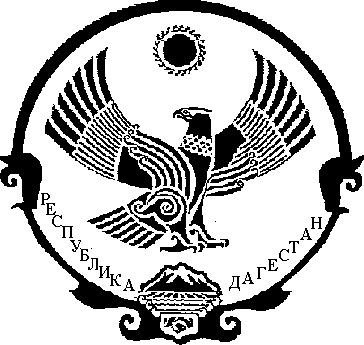 